МБДОУ детский сад №29занятие-игра с детьми старшей группы «Путешествие на морское дно».Программное содержание: Образовательная: Закрепить умение детей  сравнивать предметы по величине, находить отличие по цвету и форме. Уточнить представление детей о понятиях : «выше», «ниже», «левее», «правее», «над», «под», «перед», «сзади». Закрепить умение решать арифметические задачи, знание состава чисел 3,4,5.Развивающая:  Формировать логическое мышление ,через развивающие игры и решение проблемных задач, расширять представление детей об окружающем (знакомство с морскими обитателями, их особенностями и повадками).Воспитательная: воспитывать у детей бережное отношения к природе.Материалы к занятию : мягкие модули для постройки подводной лодки, карта -путешествия по морскому дну; «акваланги»; фланелеграф для выкладывания «логического квадрата»; силуэты морских коньков, отличающихся по цвету, размеру ; изображение морской звезды и карточки с цифрами; игрушка -осьминог; различные по размеру ,цвету ,форме рыбки, аудиозапись- звуки подводной лодки, моря, видеозапись «Подводный мир».Ход занятия.Дети занимаются самостоятельной деятельностью. Воспитатель одевает фуражку капитана, звучит музыка.(Дети подходят к воспитателю).Воспитатель спрашивает у детей, хотят ли они отправиться в путешествие на морское дно? Как вы думаете ,что должен уметь каждый из нас, чтобы опуститься на морское дно? (нырять, плавать и.т.д.) Воспитатель предлагает потренироваться ( выполнить музыкально-ритмические   упражнения «Плаваем»).Воспитатель: Я вижу, вы все умеете хорошо плавать, тогда можно отправляться в путешествие. А на чем же нам опуститься на морское дно?( на подводной лодке).Воспитатель: отлично приступаем к сооружению подводной лодки (дети из модулей строят подводную лодку).Звучит  сигнал подводной лодки, аудиоголос предлагает занять места. Включается видеозапись «Подводный мир». Дети вместе с воспитателям смотрят видеозапись, обмениваются впечатлениями. Звучи аудио голос : «Внимание подводная лодка опустилось на морское дно, можно приступить к морскому путешествию, возьмите все необходимое.»Воспитатель предлагает определить маршрут по карте. Дети рассматривают карту, обсуждают маршрут. Воспитатель спрашивает у детей ,как они будут дышать под водой? ( необходимо одеть акваланг). Дети с воспитателем одевают  акваланги и выходят из подводной лодки в направлении указанном на карте (из группы в коридор). Обращают внимание на ракушки, чтобы не задеть ни одну из них, обходят их идя друг за другом. (дети идут змейкой между ракушками) Куда же нам идти дальше? К подводным кораллам, сравнивают по карте правильно ли держат маршрут. Затем по карте дети перемещаются в физкультурный зал . Обращают внимание на морских коньков. Воспитатель спрашивает у детей кто из них знает кто такие морские коньки? (ответы детей).Воспитатель: Здесь  в своих домиках живут морские коньки. Чем же они отличаются друг от друга? (дети: цветом, размером).Воспитатель: чтобы отправиться дальше по морскому дну нам ребята необходимо  выполнить задание : расселите морских коньков так, чтобы ни в ряду, ни в столбике одинаковые морские коньки не повторялись .(дети составляют логический квадрат).Воспитатель: Куда же нам дальше отправиться? (дети по карте определяют, что идти необходимо к осьминогу).Зайдя в физкультурный зал, дети вместе с воспитателем подходят к осьминогу.Воспитатель: А знаете ребята, что осьминог-родственник обычной улитке ,которая живет в пруду. Когда на него нападают, он выпускает чернильную струю. И под ее покровом скрывается. А еще он умеет менять цвет- вот, например, по песку пошел -желтый стал, в водоросли попал- зеленый стал. А этот осьминог какого цвета ? (голубой).Осьминог приготовил нам задачи. Вы сможете их решить, сейчас проверим!Воспитатель: Слушайте внимательно. Задача первая. Осьминог решил путешествовать. Ухватился он одним щупальцем за корабль, а в остальные щупальца он взял по одному чемодану. Сколько чемоданов  взял осьминог в путешествие? (семь).Задача вторая: Для того чтобы быстрее передвигаться под водой, водолазы приручили осьминогов. Осьминог и  сильные,  поэтому на одного осьминога садятся по два водолаза. А сколько  водолазов сидят на двух осьминогов? (четыре). Воспитатель: Правильно. Следующая задача. Начальник водолазов решил поблагодарить осьминога за помощь и пожал ему каждое щупальце. Сколько щупалец ему пришлось пожать?(восемь).Воспитатель: Хорошо. И последняя задача. Осьминог несет своей жене в подарок морские звезды. На одном щупальце он несет три звезды, а на другом – две. Сколько звезд он несет в подарок. (пять).Воспитатель: Знаете, осьминог очень любит играть и предлагает вам с ним поиграть. (Перепрыгнуть через  щупальцу, подлезть под щупальцу, перепрыгнуть через щупальцу). Воспитатель предлагает посмотреть на карту и отправиться дальше по морскому дну, дети определяют ,что необходимо идти к стайкам рыб.Воспитатель: Как хочется заглянуть в морскую глубину.                         Там увидишь друзей ты тьму                         Маленьких, больших и разных,                         Но очень своеобразных.Обратите внимание, какие красивые яркие рыбки. И названия у них очень интересные. Это- рыба-ангел, рыба- арлекин, рыба- клоун, рыба- единорог, рыба-собачка, рыба-бабочка, рыба -матросик. А  как бы ты назвал рыбку7 Какая тебе больше понравилась ? Почему?  А сколько всего здесь рыбок?( дети считают)Какие рыбки плывут налево?Какие направо?Какая рыбка самая маленькая?Какая рыбка плывет выше всех?Какая  ниже всех?Если одинаковые рыбки? Сколько их?(дети отвечают на вопросы воспитателя).Воспитатель: Куда нам идти дальше?Дети ориентируются по карте (к морской звезде).Воспитатель : Звезды плавают по дну,                           Звезды ищут нам еду.Воспитатель: Может быть кто-нибудь знает как называется эта звезда ?У этой звезды очень веселое название – «красный бисквит». Как вы думаете, почему она так называется ?Дети ( она красного цвета и очень похожа на пирожное).Воспитатель: Эта звезда очень хитрая. Она спрятала цифру, найдите ее.Дети (цифра пять).(Воспитатель раздает детям карточки с цифрами состава числа пять).Воспитатель: Морская звезда приготовила нам с вами задание. Она хочет проверить ,как вы умеете считать. Встаньте парами так ,чтобы в сумме получилось число пять.(Дети выполняют задание).Воспитатель: Куда нам необходимо отправиться дальше?(Дети смотрят по карте и определяют ,что идти необходимо к затонувшему кораблю).Воспитатель : На корабле должен быть клад , посмотрите внимательно. Может быть нам повезет и мы его отыщем.Дети находят сундук с сокровищами.Воспитатель : Наше путешествие заканчивается. Пора прощаться с морскими жителями. Пойдемте обратно в нашу подводную лодку.Дети вместе с воспитателем отправляются в группу на подводную лодку, садятся в нее и поднимаются на воду.Муниципальное дошкольное образовательное учреждение детский сад общеразвивающего вида №29Конспект игры-занятия с детьми старшей группы «Путешествие на морское дно».25.02.2009г.Воспитатель: Анисимова О.Н.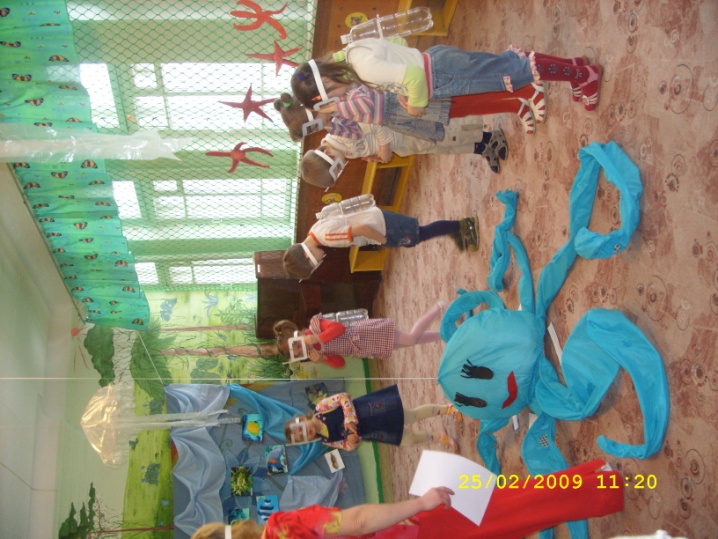 Занятие по изобразительной деятельности с детьми второй младшей группыТема: «Наши любимые животные».Цель: Образовательная: Продолжать обучать умению создавать образы животных, используя нетрадиционные техники рисования (поролоном, клеевой кистью, зубной щёткой штампиком).Развивающая: Активизировать творческое воображение по средствам нетрадиционной техники рисования.Воспитательная: Воспитывать заботливое и внимательное отношение к животным.Материалы: Листы белой или тонированной бумаги с контурами домашних животных, гуашь, поролон, клеевая кисть, зубная щётка, штамп.Предварительная работа: Чтение книг о животных, рассматривание иллюстраций, фотографий, лото «Шерстки». 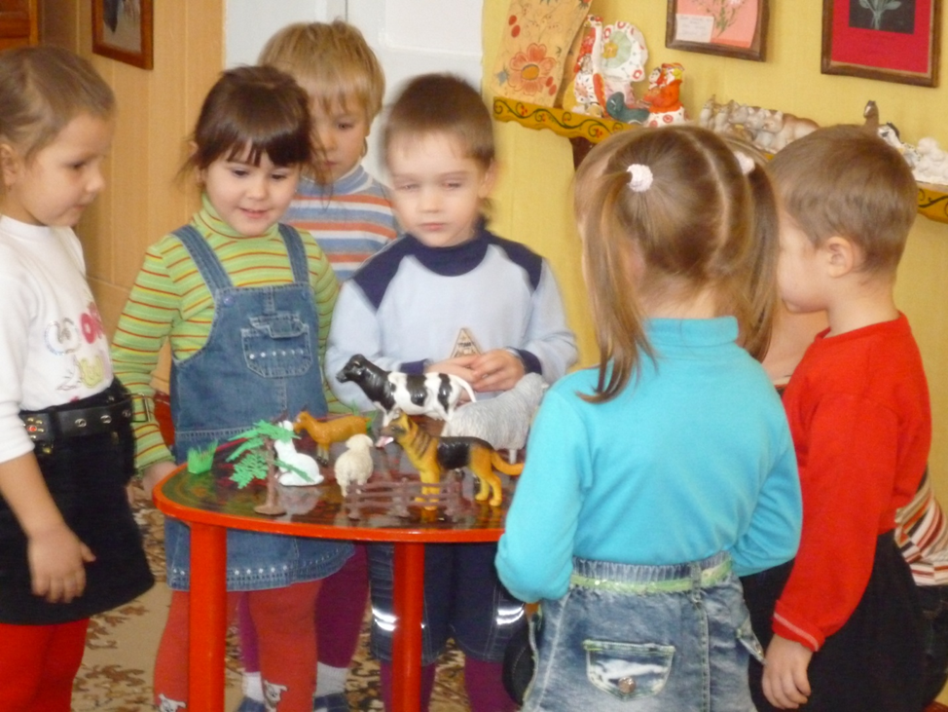 Ход занятия:На столе оформлен двор домашних животных. Воспитатель привлекает к нему внимание детей. - Кто нас встречает?- Как должны относиться люди к животным (ласково, заботливо, внимательно, с любовью).- Как вы заботитесь о своих питомцах?- Чем покрыто тело животных?Рассматривание иллюстраций (лото «Шёрстки»).- Наши карточки волшебные. Потрогаем и превратимся в животных. Психологическая гимнастика: изобразить движениями тела ласковую кошечку, злого пса, бодливую корову, игривого козлика.В изостудию входит домовёнок Кузя.- Что вы здесь делаете?- А я делал дома уборку – подметал. И вот что насобирал! (Достаёт из кармана зубную щётку, кусочки поролона, штампики). Вещи ненужные. Можно я выкину это?- Нет, Кузенька. Не спеши. Этим можно рисовать.- Правда? А как?- Сейчас мы с ребятами тебе всё покажем.- Ребята, вспоминайте – кого можно нарисовать зубной щёткой? А кого кусочком поролона? А у какого животного вот такая шёрстка? Сравните с картинками и образцом.- Выбирайте, какое животное вам хочется раскрасить, и проходите на рабочие места.В процессе работы воспитатель и Кузя помогают, подсказывают.- Полюбуемся нашими любимыми домашними животными.Кузя:- Какие замечательные животные у вас получились! Мне они очень понравились. А хотите, поиграть в мою любимую игру!Игра «Домовой».Дети становятся в круг не берясь за руки. Домовой присаживается в центре круга с завязанными глазами. Дети идут по кругу друг за другом.- Домовой, домовой,Что сидишь ты дома?Выходи на чуточку,На одну минуточку.Выходи на целый часВсё равно не знаешь нас.Домовой подходит к одному из детей, ощупывая его руками, пытается отгадать имя ребёнка. Если угадал, то домовым становится этот ребёнок.Игра проводится несколько раз.- Поиграли? А теперь все дружно уберем свои рабочие места! А я к вам обязательно еще приду поиграть!Муниципальное бюджетное дошкольное образовательное учреждение детский сад общеразвивающего вида №29Конспект занятия по изобразительной деятельности с детьми второй младшей группыТема: «Наши любимые животные».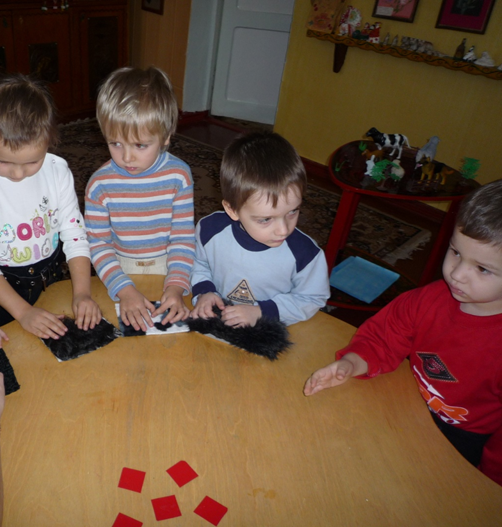 Воспитатель: Анисимова Ольга Николаевна.